建信开太平监管平台对接流程-技术人员此文档对应的目标群体：负责具体项目本身劳务系统的技术人员、负责开发对接接口的技术人员。具体接口数据对接的步骤大致如下图所示：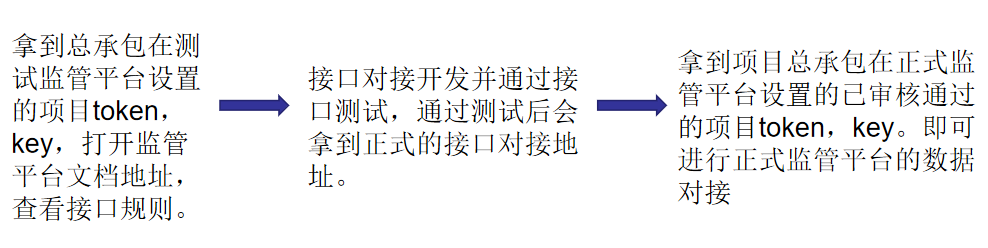 步骤详解：得到总承包在测试监管平台（http://jmbtest.ktpis.com）设置的测试项目的Token,Key。打开测试监管平台接口文档地址（http://apidoc.ktpis.com），查看接口规则。根据测试监管平台接口文档地址的【对接解决方案】项查看需要对接的接口，进行对应必须对接的接口的开发和测试。测试接口通过，得到正式接口地址。拿到总承包在正式监管平台的已审核通过的项目Token,Key，即可进行正式的数据对接。数据对接注意事项1，通讯协议，请求体响应体，项目Token,Key与公司Token,Key的不同区别用处，32MD5和签名规则，敏感字段的DES加解密，图片Base64字符串处理，RequestJson的单独UrlEncode处理。这些在测试监管平台接口文档地址的【接口规则】项都有详细说明。请仔细阅读验证以保证处理方式一致。2，了解对接解决方案的必须对接的接口。接口调试自调流程。1，测试监管平台网址：http://jmbtest.ktpis.com。可以用来登录系统操作/查看对接后的数据结果等。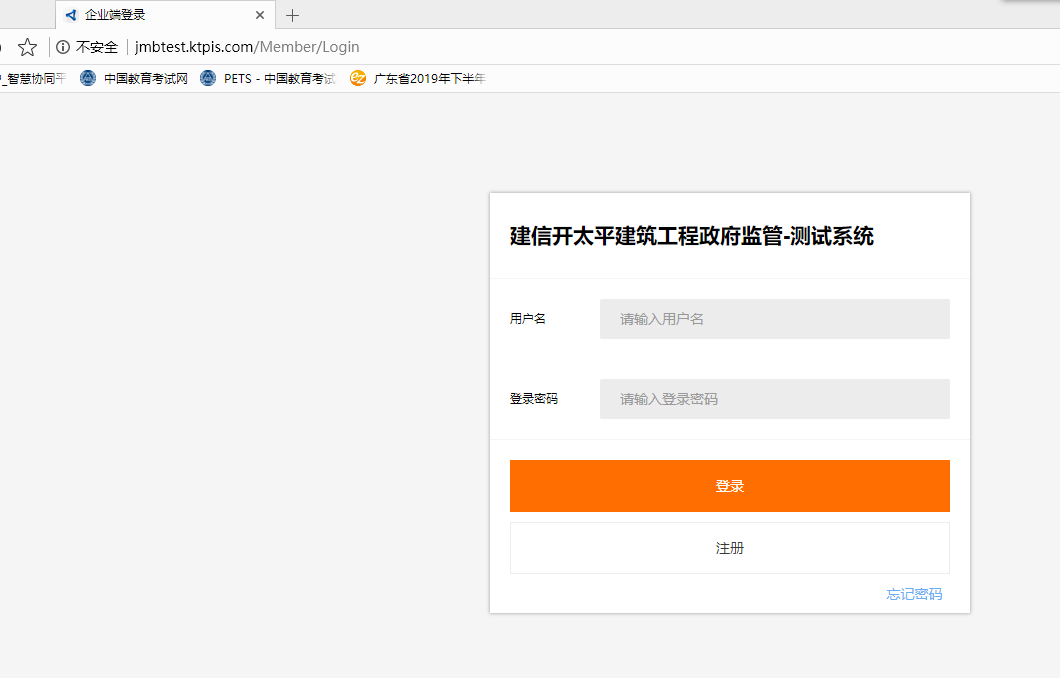 测试监管平台接口文档地址：http://apidoc.ktpis.com。用于查看文档、规则等。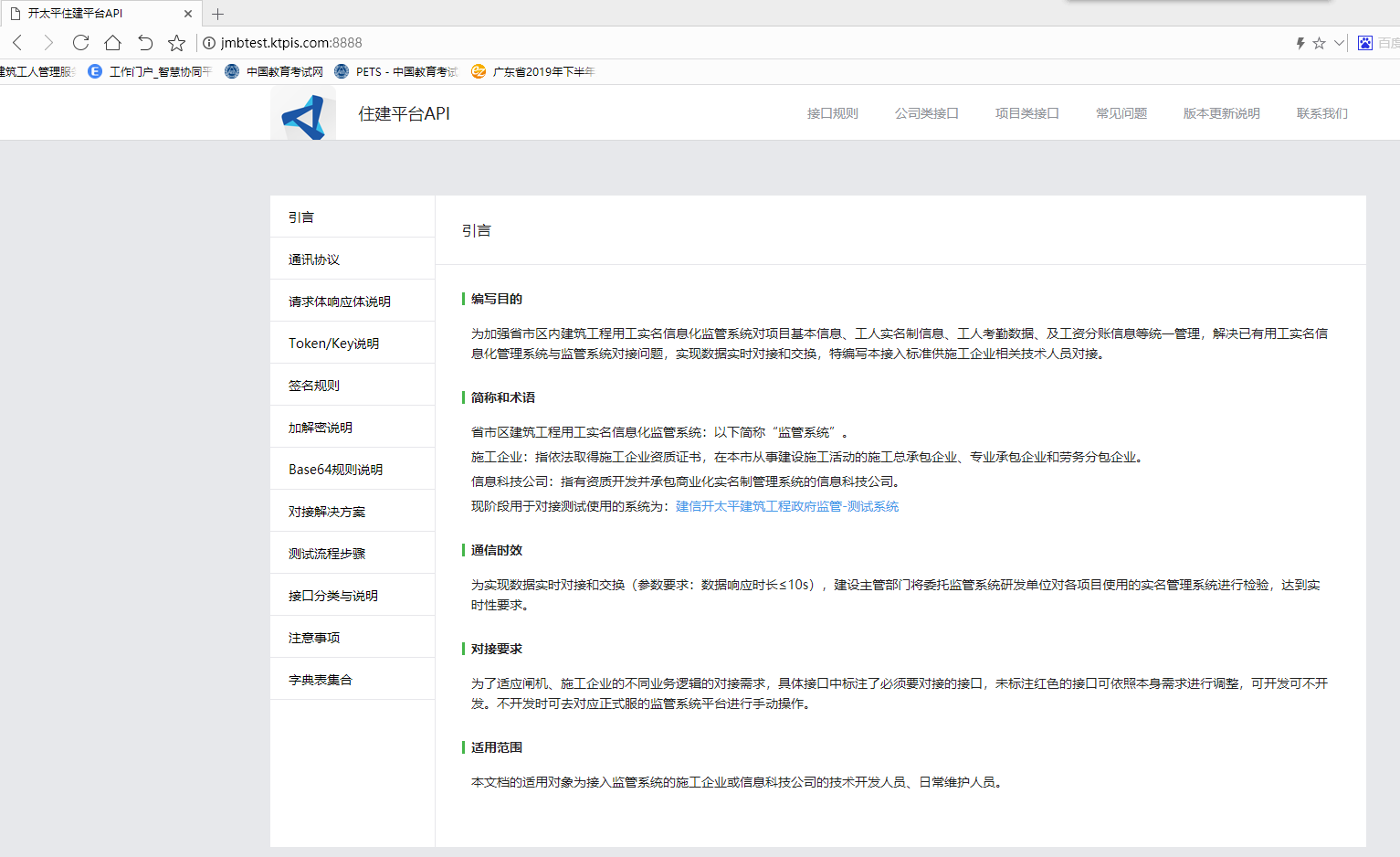 